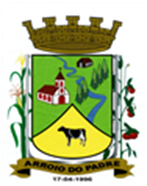 ESTADO DO RIO GRANDE DO SULMUNICÍPIO DE ARROIO DO PADREGABINETE DO PREFEITOMensagem 15/2018ACâmara Municipal de VereadoresSenhor PresidenteSenhores VereadoresA necessidade de dispor de mais recursos em diversas dotações orçamentarias do orçamento municipal vigente faz com que eu lhes encaminhe para apreciação o projeto de lei 15/2018.	Como dito, o presente projeto de lei tem por finalidade suplementar dotações orçamentarias nas quais percebe-se em comparação com o executado no exercício 2017, que os valores disponíveis podem ser insuficientes para o suporte das despesas que lhe são próprias, ao longo deste ano.	São despesas que envolvem as mais diversas áreas da administração municipal e aproveita-se o momento e a disponibilidade de recursos financeiros que ainda remanescem do superávit de 2017 para adiciona-los onde se farão necessários para atender as suas demandas.	Considerando que algumas dotações necessitam de mais créditos, imediatamente como o material de consumo das obras e serviço de abastecimento de água, pede-se que o presente projeto de lei tramite em regime de urgência.	Desde modo, com cumprimentos me despeço.	Atenciosamente.Arroio do Padre, 08 de fevereiro de 2018. Nelson MilechVice-Prefeito, no exercício do mandato de Prefeito MunicipalAo Sr.Dário VenzkePresidente da Câmara Municipal de VereadoresArroio do Padre/RSESTADO DO RIO GRANDE DO SULMUNICÍPIO DE ARROIO DO PADREGABINETE DO PREFEITOPROJETO DE LEI Nº 15, DE 08 DE FEVEREIRO DE 2018.Autoriza o Município de Arroio do Padre a realizar abertura de Crédito Adicional Suplementar no Orçamento Municipal de 2018.Art. 1° Fica autorizado o Município de Arroio do Padre, Poder Executivo, a realizar abertura de Crédito Adicional Suplementar no Orçamento do Município para o exercício de 2018, nos seguintes programas de trabalho e respectivas categorias econômicas e conforme as quantias indicadas:02 – Gabinete do Prefeito01 – Manutenção das Atividades do Gabinete04 – Administração122 – Administração Geral0201 – Gestão Administrativa Central2.201 – Manutenção do Gabinete do Prefeito3.3.90.30.00.00.00 – Material de Consumo. R$ 17.000,00 (dezessete mil reais)Fonte de Recurso: 0001 – Livre02 – Gabinete do Prefeito01 – Manutenção das Atividades do Gabinete04 – Administração122 – Administração Geral0201 – Gestão Administrativa Central2.202 – Publicações Oficiais3.3.90.39.00.00.00 – Outros Serviços de Terceiros – Pessoa Jurídica. R$ 5.000,00 (cinco mil reais)Fonte de Recurso: 0001- Livre03 – Secretaria de Administração, Planejamento, Finanças, Gestão e Tributos01 – Manutenção das Atividades Administrativas04 – Administração122 – Administração Geral0301 - Gestão Tributária, Administrativa e Planejamento2.301 – Manutenção das Atividades da Secretaria de Administração3.1.90.04.00.00.00 – Contratação Por Tempo Determinado. R$ 6.000,00 (seis mil reais)3.3.90.30.00.00.00 – Material de Consumo. R$ 5.000,00 (cinco mil reais)Fonte de Recurso: 0001 – Livre03 – Secretaria de Administração, Planejamento, Finanças, Gestão e Tributos01 – Manutenção das Atividades Administrativas04 – Administração122 – Administração Geral0301 – Gestão Tributária, Administrativa e Planejamento1.302 – Aquisição de Equipamentos e Materiais Permanentes4.4.90.52.00.00.00 – Equipamentos e Material Permanente. R$ 10.000,00 (dez mil reais)Fonte de Recurso: 0001 – Livre04 – Secretaria de Educação, Cultura, Esporte e Turismo07 – Setor de Atividades Culturais13 – Cultura392 – Difusão Cultural0407 – Patrimônio e Cultura2.419 – Desenvolvimento Cultural e Patrimonial3.3.90.39.00.00.00 – Outros Serviços de Terceiros – Pessoa Jurídica. R$ 40.000,00 (quarenta mil reais)Fonte de Recurso: 0001 – Livre05 – Secretaria de Saúde e Desenvolvimento Social02 – Fundo Municipal da Saúde – Rec. Próprios10 – Saúde303 – Suporte Profilático e Terapêutico0502 – Atenção à Saúde2.507 – Manutenção da Farmácia Municipal3.3.90.32.00.00.00 – Material, Bem ou Serviço de Distribuição Gratuita. R$ 100.000,00 (cem mil reais)Fonte de Recurso: 0040 – ASPS06 – Secretaria da Agricultura, Meio Ambiente e Desenvolvimento01 – Manutenção das Atividades da Secretaria20 – Agricultura 122 – Administração Geral0601 – Gestão da Agricultura, Meio Ambiente e Desenvolvimento1.602 – Aquisição de Equipamentos e Materiais Permanentes4.4.90.52.00.00.00 – Equipamentos e Material Permanente. R$ 3.000,00 (três mil reais)Fonte de Recurso: 0001 – Livre06 – Secretaria da Agricultura, Meio Ambiente e Desenvolvimento02 – Serviços de Atendimento a Produção20 – Agricultura 608 – Promoção da Produção Agropecuária0602 – Fortalecendo a Agricultura Familiar2.604 – Manutenção das Estradas Para Escoamento da Produção3.3.90.30.00.00.00 – Material de Consumo. R$ 15.000,00 (quinze mil reais)Fonte de Recurso: 0001 – Livre06 – Secretaria da Agricultura, Meio Ambiente e Desenvolvimento02 – Serviços de Atendimento a Produção20 – Agricultura 608 – Promoção da Produção Agropecuária0602 – Fortalecendo a Agricultura Familiar2.605 – Manutenção da Patrulha Agrícola3.3.90.30.00.00.00 – Material de Consumo. R$ 25.000,00 (vinte e cinco mil reais)Fonte de Recurso: 0001 – Livre06 – Secretaria da Agricultura, Meio Ambiente e Desenvolvimento02 – Serviços de Atendimento a Produção20 – Agricultura 608 – Promoção da Produção Agropecuária0602 – Fortalecendo a Agricultura Familiar2.608 – Projeto de Incentivo Agrícola3.3.90.48.00.00.00 – Outros Auxílios Financeiros a Pessoas Físicas: R$ 25.000,00 (vinte e cinco mil reais)Fonte de Recurso: 0001 – Livre07 - Secretaria de Obras, Infraestrutura e Saneamento02 – Manutenção das Estradas Municipais26 - Transporte782 - Transporte Rodoviário0702 - Melhorias no Sistema Viário2.705 – Manutenção de Vias Municipais3.3.90.39.00.00.00 – Outros Serviços de Terceiros – Pessoa Jurídica. R$ 25.000,00 (vinte e cinco mil reais)Fonte de Recurso: 0001 – Livre07 - Secretaria de Obras, Infraestrutura e Saneamento02 – Manutenção das Estradas Municipais26 - Transporte782 - Transporte Rodoviário0702 - Melhorias no Sistema Viário2.706 – Manutenção de Máquinas, Veículos e Equipamentos3.3.90.30.00.00.00 – Material de Consumo. R$ 68.000,00 (sessenta e oito mil reais)Fonte de Recurso: 0001 – Livre07 - Secretaria de Obras, Infraestrutura e Saneamento03 -  Melhorias Nas Condições de Tráfego26 - Transporte782 – Transporte Rodoviário0703 – Trânsito e Mobilidade Urbana2.707 – Sinalização de Vias Municipais3.3.90.30.00.00.00 – Material de Consumo. R$ 10.000,00 (dez mil reais)Fonte de Recurso: 0001 – Livre07 - Secretaria de Obras, Infraestrutura e Saneamento.04 -  Atendimento dos Serviços Públicos17 - Saneamento512 – Saneamento Básico Urbano0704 – Serviços Públicos Essenciais2.710 – Manutenção e Ampliação do Abastecimento de Água3.3.90.30.00.00.00 – Material de Consumo. R$ 60.000,00 (sessenta mil reais)Fonte de Recurso: 0001 – Livre07 - Secretaria de Obras, Infraestrutura e Saneamento05 – Promoção de Melhorias Habitacionais16 – Habitação 482 – Habitação Urbana0705 – Melhorando as Condições de Moradias2.717 – Programa Terreno Regular4.4.90.51.00.00.00 – Obras e Instalações. R$ 10.000,00 (dez mil reais)Valor total do Crédito Adicional Suplementar: R$ 424.000,00 (quatrocentos e vinte e quatro mil reais)Art. 2° Servirão de cobertura para o Crédito Adicional Suplementar de que trata o art. 1° desta Lei, recursos provenientes do superávit financeiro verificado no exercício de 2017, no valor de R$ 424.000,00 (quatrocentos e vinte e quatro mil reais), na Fonte de Recurso: 0001- Livre.Art. 3° Esta Lei entra em vigor na data de sua publicação.Arroio do Padre, 08 de fevereiro de 2018. Visto técnico:Loutar PriebSecretário de Administração, Planejamento,                     Finanças, Gestão e Tributos      Nelson MilechVice-Prefeito, no exercício do mandato de Prefeito Municipal